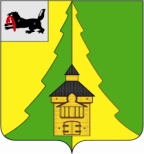                                     Российская Федерация	Иркутская область	Нижнеилимский муниципальный район	АДМИНИСТРАЦИЯ			ПОСТАНОВЛЕНИЕОт « 10 »    06         2016 г. № 422г. Железногорск-Илимский«О внесении изменений в постановлениеадминистрации Нижнеилимского муниципального района от 17.09.2012 № 1150 «Об утвержденииПоложения о муниципальном контроле заобеспечением сохранности автомобильныхдорог местного значения вне границ населенныхпунктов муниципального образования «Нижнеилимский район» и в границах населенных пунктов, относящихся к межселенной территории Нижнеилимского муниципального района»  	В целях приведения правовой базы муниципального образования «Нижнеилимский район» в соответствие с требованиями Федерального закона от 06.10.2003 № 131-ФЗ «Об общих принципах организации местного самоуправления в Российской Федерации», руководствуясь уставом муниципального образования «Нижнеилимский район», администрация Нижнеилимского муниципального района, ПОСТАНОВЛЯЕТ1. Внести в постановление администрации Нижнеилимского муниципального района от 17.09.2012 № 1150 «Об утверждении Положения о муниципальном контроле за обеспечением сохранности автомобильных дорог местного значения вне границ населенных пунктов муниципального образования «Нижнеилимский район» и в границах населенных пунктов, относящихся к межселенной территории Нижнеилимского муниципального района» следующие изменения: 1.1. Наименование постановления изложить в следующей редакции: «Об утверждении Положения о муниципальном контроле за обеспечением сохранности автомобильных дорог местного значения вне границ населенных пунктов в границах муниципального образования «Нижнеилимский район» и в границах населенных пунктов, относящихся к межселенной территории муниципального образования «Нижнеилимский район».1.2. В пункте 1 постановления слова «Утвердить Положение о муниципальном контроле за обеспечением сохранности автомобильных дорог местного значения вне границ населенных пунктов муниципального образования «Нижнеилимский район» и в границах населенных пунктов, относящихся к межселенной территории Нижнеилимского муниципального района (приложение)» заменить словами «Утвердить Положение о муниципальном контроле за обеспечением сохранности автомобильных дорог местного значения вне границ населенных пунктов в границах муниципального образования «Нижнеилимский район» и в границах населенных пунктов, относящихся к межселенной территории муниципального образования «Нижнеилимский район».  1.3. В пункте 3 постановления слова «Контроль за исполнением настоящего постановления возложить на заместителя мэра по жилищной политике, энергетике, транспорту и связи В.В. Цвейгарта» заменить словами «Контроль за исполнением данного постановления возложить на заместителя мэра района по жилищной политике, градостроительству, энергетике, транспорту и связи Цвейгарта В.В.».2. Внести в Положение о муниципальном контроле за обеспечением сохранности автомобильных дорог местного значения вне границ населенных пунктов муниципального образования «Нижнеилимский район» и в границах населенных пунктов, относящихся к межселенной территории Нижнеилимского муниципального района, утвержденное постановлением администрации Нижнеилимского муниципального района от 17.09.2012 № 1150, следующие изменения:2.1. Наименование Положения изложить в следующей редакции: «Положение о муниципальном контроле за обеспечением сохранности автомобильных дорог местного значения вне границ населенных пунктов в границах муниципального образования «Нижнеилимский район» и в границах населенных пунктов, относящихся к межселенной территории муниципального образования «Нижнеилимский район». 2.2. В пункте 1.1 статьи 1 Положения слова «Устанавливает порядок осуществления муниципального контроля за обеспечением сохранности автомобильных дорог местного значения вне границ населенных пунктов муниципального образования «Нижнеилимский район» и в границах населенных пунктов, относящихся к межселенной территории Нижнеилимского муниципального района (далее – муниципальный контроль за обеспечением сохранности автомобильных дорог местного значения)» заменить словами «Устанавливает порядок осуществления муниципального контроля за      обеспечением сохранности автомобильных дорог местного значения вне границ населенных пунктов в границах муниципального образования «Нижнеилимский район» и в границах населенных пунктов, относящихся к межселенной территории муниципального образования «Нижнеилимский район» (далее – муниципальный контроль за обеспечением сохранности автомобильных дорог местного значения).3. Разместить данное постановление в информационно телекоммуникационной сети «Интернет» на официальном сайте www.nilim.irkobl.ru администрации Нижнеилимского муниципального района и опубликовать в периодическом печатном издании «Вестник Думы и администрации Нижнеилимского муниципального района». 4. Контроль за исполнением данного постановления оставляю за собой.   И.о. мэра района     						                В.В. ЦвейгартРассылка: в дело-2; отдел ЖКХ, Т и С, И.о. мэра В.В. Цвейгарт, пресс-служба Д.Г. Чибышев31364 